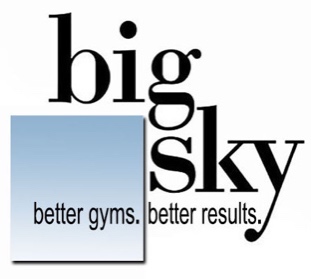 The Flying Fish Practice Schedule and RatesBeginner Swimmers practice up to three times per week.Beginner practices are held Mondays from 5:45 to 6:30pm, Wednesdays from 4:30 to 5:15pm and Saturdays from 11:00 to 11:45am.Payments of $49*Intermediate Swimmers practice up to four times per week.Intermediate practices are held Mondays from 6:30 to 7:45pm, Tuesdays and Thursdays from 5:45 to 6:30pm and Saturdays from 11:15am to 12:30pm.Payments of $79*Advanced Swimmers practice up to five times per week.Advanced practices are held Tuesdays and Thursdays from 6:30 to 8:00pm, Wednesdays from 5:15 to 6:45pm,Fridays from 4:30 to 6pm and Saturdays from 11:45am to 1:15pm.Payments of $99*Email us now at fitKIDS@bigskyfitness.com  to determine which level would be best for your child.94 Brickyard Rd, Farmington           860-677-2489*Swim Team payments are every three weeks and must be covered at this time with either a credit card or voided check.